ПЕРЕЛІК ПИТАНЬ ДО ЕКЗАМЕНУз навчальної дисципліни«ОСНОВИ МЕТРОЛОГІЇ»для здобувачів вищої освіти освітнього ступеня «бакалавр»спеціальності 152 «Метрологія та інформаційно-вимірювальна техніка»освітньо-професійна програма «Комп’ютеризовані інформаційно-вимірювальні системи»факультет комп’ютерно-інтегрованих технологій, мехатроніки і робототехнікикафедра метрології та інформаційно-вимірювальної технікиСхвалено на засіданні кафедри метрології та інформаційно-вимірювальної техніки29 серпня 2020 р., протокол № 5Розробник: старший викладач кафедри метрології та інформаційно-вимірювальної техніки ОМЕЛЬЧУК Ігор Житомир2020Перелік питаньз навчальної дисципліни «Основи метрології»за спеціальністю 152 «Метрологія та інформаційно-вимірювальна техніка»освітнього ступеня «бакалавр»№ п/пЗміст питання1Що вивчає метрологія?2Як називається узагальнена характеристика засобу вимірювальної техніки, що визначається межами його допустимих основних і додаткових похибок, а також іншими характеристиками, що впливають на його точність, значення яких регламентуються стандартами на окремі види засобів вимірювань?3Які головні завдання метрології?4Як називається засіб вимірювальної техніки, який забезпечує відтворення та зберігання одиниці фізичної величини та передавання її розміру відповідним засобам, що стоять нижче за повірочною схемою?5Як називається значення, що ідеально відображає властивості об’єкта як у кількісному, так і в якісному відношеннях?6Що таке абсолютна похибка?7Які прилади використовуються для більш точних лабораторних вимірювань при наукових дослідженнях та визначення похибок засобів вимірювань?8Як називається відношення абсолютної похибки до розмаху шкали приладу?9Обчислити відносну похибку вимірювання напруги в схемі, показаній на рисунку, якщо вольтметр має шкалу, яка відградуйована в діапазоні 0...10 В. Клас точності вольтметра 1. 10Як називається процес експериментального відшукування значень фізичної величини за допомогою спеціальних засобів вимірювання?11Як називається найменше значення вимірюваної величини, яке відповідає 1 поділці?12Обчислити відносну похибку вимірювання струму в схемі, показаній на рисунку, якщо амперметр має шкалу, яка відградуйована в діапазоні 0...50 мА. Клас точності амперметра 1. 13Що таке повірка засобів вимірювальної техніки?14Як називається маса одного кубічного дециметра чистої води за температури 4 °С?15Які бувають види зносу приладів?16Як називається число, що показує можливі межі невизначеності значення вимірюваної величини?17Пристрій для вимірювання вологості:18Як називається складова загальної похибки вимірювання, яка залишається постійною або закономірно змінюється під час повторних вимірювань однієї і тієї самої величини?19Як називається значення яке максимально наближається до істинного значення вимірювальної величини та у розрахунках може застосовуватись замість нього?20Як називається вимірювання, за яких значення вимірювальної величини визначається за допомогою відомих математичних залежностей між цією величиною і величиною, що визначається прямими вимірюваннями?21Пристрій для вимірювання рівня:22Як називається стан вимірювальної справи, за якого результати вимірювань виражаються у законодавчо визначених одиницях і їх точність забезпечується з гарантованою достовірністю?23Які стандарти застосовують лише на конкретному підприємстві та на підприємствах, що входять до складу об'єднань (концернів, асоціацій тощо)?24Як називається чинники, що з’являються і зникають несподівано та їх виникнення неможливо передбачити у заданому інтервалі часу?25Вольтметр має шкалу, відградуйовану в діапазоні 0…50 В. На шкалі стоїть позначення класу точності 2,5. Обчислити відносну похибку вимірювання, якщо прилад показує 20 В.26Пристрій для вимірювання тиску:27Як називається діяльність, що полягає у встановленні положень для загального і багаторазового застосування щодо наявних чи можливих завдань з метою досягнення оптимального ступеня впорядкування у певній сфері, результатом якої є підвищення ступеня відповідності продукції, процесів та послуг їх функціональному призначенню, усунення бар'єрів у торгівлі і сприяння науково-технічному співробітництву?28Які стандарти встановлюють вимоги до груп однорідної або конкретної продукції, послуги, які забезпечують її відповідність призначенню?29Як називається служба, що є складовою Держстандарту України, головною метою якої є забезпечення єдності вимірювань хімічного складу, фізичних, фізико-хімічних, експлуатаційних та інших властивостей речовин та матеріалів?30Омметр, клас точності якого , має шкалу довжиною L = 30 ділень. Чутливість S = 0,5 діл./Ом. Обчислити абсолютну похибку вимірювання.31Яка державна структура організує й координує роботи зі стандартизації та функціонування державної системи стандартизації, встановлює в державних стандартах цієї системи загальні організаційно-технічні правила проведення робіт зі стандартизації, здійснює міжгалузеву координацію цих робіт, включаючи планування, розроблення, видання, розповсюдження та застосовування державних стандартів, визначає порядок державної реєстрації нормативних документів і бере участь в проведенні заходів з міжнародної, регіональної стандартизації, відповідно до між народних договорів України, організує навчання та професійну підготовку спеціалістів у сфері стандартизації?32Як називається найбільша різниця між двома показами засобу вимірювання, коли одне й те саме дійсне значення вимірювальної величини досягається в результаті її збільшення чи зменшення?33Як називаються вимірювання, в яких значення вимірюваної величини знаходиться безпосередньо із дослідних даних?34Як називається перевірка стану засобів вимірювальної техніки, контроль за виконанням правил їх повірки та використанням органами державної метрологічної служби?35Лічильник електроенергії має клас точності . Обчислити помилку вимірювання, яка може виникнути протягом місяця (30 днів вимірювань), якщо лампа потужністю 100 Вт на складі працює з 20.00 до 7.00.36Як називається значення, яке максимально наближається до істинного значення вимірювальної величини та у розрахунках може застосовуватись замість нього?37Вольтметр має шкалу, відградуйовану в діапазоні 0…50 В. На шкалі стоїть позначення класу точності 2,5. Обчислити відносну похибку вимірювання, якщо прилад показує 20 В.38Основою класу точності засобу вимірювальної техніки є:39Як називається похибка, що характеризує відхилення результату вимірювання від істинного значення вимірювальної величини?40Як називаються дії, що проводяться із засобом вимірювальної техніки, з метою встановлення і підтвердження його придатності до застосування?41Яка похибка може бути обчислена як різниця між результатом вимірювання Х та істинним значенням вимірювальної величини Х0  за формулою  = Х– Х0 ?42Яка похибка обчислюється як відношення абсолютної похибки засобу вимірювальної техніки  до нормованого значення ХN шкали приладу за формулою ?43Яка похибка обчислюється як відношення абсолютної похибки вимірювання  до істинного значення а вимірювальної величини за формулою ?44Яка похибка залежить від конструкції та технології виготовлення засобів вимірювальної техніки, що застосовуються?45Яка похибка обумовлюється органами відчуття спостерігача?46Яка похибка залежить від недосконалості методу вимірювання?47Значення величини знайдене експериментальним шляхом та настільник наближене до істинного значення, що його можна використати замість істинного для конкретної мети:48Значення величини знайдене за допомогою вимірювання: 49Значення величини, яке ідеально відображає властивості об’єкта: 50Величина, що характеризує відхилення результату вимірювання від істинного значення вимірювальної величини: 51Близькість результату вимірювання до істинного значення вимірювальної фізичної величини:52Різниця між результатом вимірювання X та істинним значенням X0 вимірювальної величини Δ = X- X0:53Відношення абсолютної похибки ЗВТ Δ до нормованого значення XN шкали приладу :54Відношення абсолютної похибки Δ до дійсного значення фізичної величини Xд :55Головною характеристикою якості вимірювання вважають:56Робочий діапазон – це:57Повний діапазон – це:58Основними метрологічними параметрами засобів вимірювальної техніки є:59Основними метрологічними характеристиками засобів вимірювальної техніки є:60Метрологічний параметр, що характеризує здатність ЗВТ реагувати на зміну вхідного сигналу:61Мінімальна зміна значення вимірювальної величини, яка спроможна викликати мінімальну зміну показів називається:62Різниця між показами приладу на фіксованій точці шкали при плавному підході до неї від початкової та кінцевої позначки шкали: 
b = (Xmin-Xmax) називається:63Виникнення випадкової похибки обумовлюється:64Виникнення систематичної похибки обумовлюється:65Статична характеристика:66Випадкова похибка:67Систематична похибка:68Довірчий інтервал:69Груба похибка вимірювання це:70Як називається похибка, що викликається факторами, які діють однаковим чином при багаторазовому повторенні одних і тих же вимірів?71Як називаються похибки, що викликаються рядом причин, дія яких неоднакова в кожному досліді і не може бути врахована, при цьому вони мають різні значення навіть для вимірювань, виконаних однаковим чином?72Статична характеристика:73Систематична похибка це:74Область значень шкали приладу, що обмежена її початковим і кінцевим значеннями, – це:75Область значень вимірюваної величини, для якої нормовані межі похибки приладу, – це:76Метрологічна характеристика ЗВТ, що встановлює залежність y = f(x) інформативного параметра вихідного сигналу у вимірювального перетворювача від інформативного параметра вхідного сигналу х:77Як називається похибка, що істотно перевищує очікувану за даних умов?78Метрологічна характеристика приладу, що відображає його здатність реагувати на зміну вимірюваної величини:79Основна метрологічна характеристика приладу, що визначає допустимі значення похибок, які впливають на точність вимірювання:80Як називаються дії, що проводяться із засобом вимірювальної техніки, з метою встановлення і підтвердження його придатності до застосування?81Як називається результат вимірювання фізичної величини, що отриманий шляхом багаторазових вимірювань?82Яка похибка обумовлюється органами відчуття спостерігача?83Наука починається там де…84Метрологія включає в себе:85Метрологічне забезпечення це:86Метрологію поділяють на:87Предметом метрології є:88Методи метрології це:89Засоби метрології це:90Єдність вимірювань це:91Фізична величина це:92Об’єкт вимірювання це:93Розмір фізичної величини це:94Шкала Цельсію має в нульовій точці:95Шкала Кельвіна має в нульовій точці:96В міжнародній системі СІ прийнято вимірювати температуру в:97Потрійний стан води це:98Точність це:99Формула  описує:100Формула  описує101Формула δ описує102Прецизійність приладу це:103Похибки класифікують як:104Формула  описує:105Середнє квадратичне відхилення характеризує:106Похибки та прецизійність приладів контролюються за допомогою:107Етапи проведення вимірювань та їх послідовність наступні:108Засіб вимірювальної техніки це:109Вимірювальний перетворювач це:110Вимірний механізм це:111Показуючий пристрій це:112Показчик приладу це:113На рисунку зображено: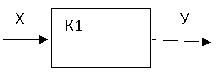 114На рисунку зображено: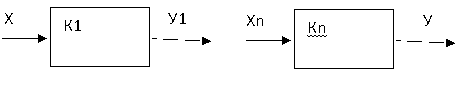 115На рисунку зображено: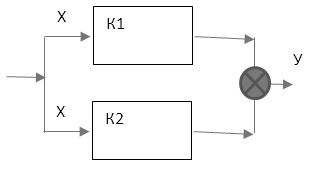 116На рисунку зображено: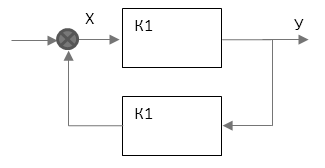 117Еталон це:118Вимірювальна установка це:119Вимірювальний канал це;120Похибки та прецизійність приладів контролюються за допомогою:121Робочий діапазон122Повний діапазон це123Основними метрологічними параметрами засобів вимірювальної техніки є124Основними метрологічними характеристиками засобів вимірювальної техніки є125Метрологічний параметр, що характеризує здатність ЗВТ реагувати на зміну вхідного сигналу126Мінімальна зміна значення вимірювальної величини, яка спроможна викликати мінімальну зміну показів називається127Різниця між показами приладу на фіксованій точці шкали при плавному підході до неї від початкової та кінцевої позначки шкали: b=(Xmin-Xmax) називається128Виникнення випадкової похибки обумовлюється129Виникнення систематичної похибки обумовлюється130Статична характеристика131Випадкова похибка132Систематична похибка133Довірчий інтервал134Груба похибка вимірювання це135Як називається похибка, що викликається факторами, які діють однаковим чином при багаторазовому повторенні одних і тих же вимірів136Як називаються похибки, що викликаються рядом причин, дія яких неоднакова в кожному досліді і не може бути врахована, при цьому вони мають різні значення навіть для вимірювань, виконаних однаковим чином137Статична характеристика138Систематична похибка це139Область значень шкали приладу, обмежена її початковим і кінцевим значеннями140Область значень вимірюваної величини, для якої нормовані межі похибки приладу141Метрологічна характеристика ЗВТ, що встановлює залежність y=f(x) інформативного параметра вихідного сигналу у вимірювального перетворювача від інформативного параметра вхідного сигналу х.142Як називається похибка, що істотно перевищує очікувану за даних умов143Метрологічна характеристика приладу, що відображає його здатність реагувати на зміну вимірювано ївеличини144Основна метрологічна характеристика приладу, що визначає допустимі значення похибок, які впливають на точність вимірювання145Як називаються дії, що проводяться із засобом вимірювальної техніки, з метою встановлення і підтвердження його придатності до застосування146Як називається результат вимірювання фізичної величини, отриманий шляхом багаторазових вимірювань147Яка похибка обумовлюється органами відчуття спостерігача148Відображення фізичних величин їхніми значеннями за допомогою експерименту та обчислень із застосуванням спеціальних технічних засобів це149Вимірювання при якому шукане значення величини знаходять безпосередньо з дослідних даних називають:150Вимірювання це:151Прямее вимірювання це:152Похибка вимірювання це:153Вимірювання, при якому шукане значення величини знаходять за відомою залежністю між цією величиною і величинами, що вимірюються прямо називають154Відхилення результату вимірювань від істинного значення вимірюваної величини це:155Непряме вимірювання це:156Результат, що знаходять шляхом відповідної обробки показів засобів вимірювання називають:157Сукупні вимірювання це:158Результат спостереження це:159Одночасні вимірювання декількох однойменних величин, при яких шукані значення величин знаходять із системи рівнянь, що були отримані при прямих вимірюваннях називають:160Результат вимірювання це: